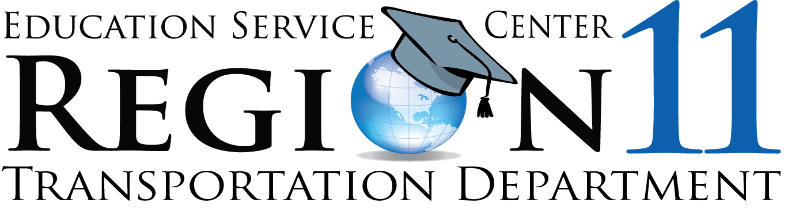 Preparing today’s learners for tomorrow’s opportunitiesClyde W. Steelman, Jr., Ed.D.Executive DirectorRequest for Duplicate (Replacement) Certification CardPlease enclose $10.00 fee with the completed form.School District: ________________________________________ Contractor: ______________                                            (spell out the name of the school, school district, or agency)School Transportation Address:____________________________________________________City:__________________________________________________ Zip Code:_______________Requestor Position:___________________________________ Phone:_____________________Requestor Signature:__________________________________ Date:______________________Purchase Order Number:_____________________ P.O. may be faxed (817) 740-3601or scannedDriver’s name:___________________________________________                                      (as it appears on their driver’s license)C.D.L.# _____________________________________ Date of Birth: _____________________Mail Card to:_____________________________ Address: _____________________________City:_________________________________ Zip Code: _______________________________Home Phone:_______________________________ Cell:_______________________________Driver’s Email Address: _____________________________________Contact the transportation department directly for a PayPal link or mail $10.00 check/money order with completed form to:(Duplicate card will not be processed without payment.)ESC Region 11 – Transportation1451. S. Cherry LaneWhite Settlement, Texas 76108